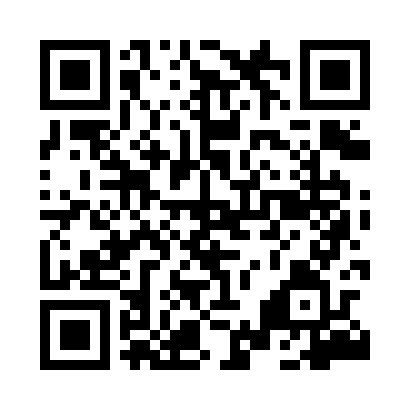 Ramadan times for Kuny, PolandMon 11 Mar 2024 - Wed 10 Apr 2024High Latitude Method: Angle Based RulePrayer Calculation Method: Muslim World LeagueAsar Calculation Method: HanafiPrayer times provided by https://www.salahtimes.comDateDayFajrSuhurSunriseDhuhrAsrIftarMaghribIsha11Mon4:164:166:0911:563:485:445:447:3112Tue4:134:136:0711:563:505:465:467:3313Wed4:114:116:0411:563:515:485:487:3514Thu4:084:086:0211:553:525:505:507:3715Fri4:064:066:0011:553:545:515:517:3916Sat4:034:035:5711:553:555:535:537:4117Sun4:004:005:5511:543:575:555:557:4318Mon3:583:585:5311:543:585:575:577:4519Tue3:553:555:5011:544:005:585:587:4720Wed3:533:535:4811:544:016:006:007:4921Thu3:503:505:4611:534:026:026:027:5122Fri3:473:475:4311:534:046:046:047:5323Sat3:453:455:4111:534:056:056:057:5524Sun3:423:425:3911:524:066:076:077:5725Mon3:393:395:3611:524:086:096:097:5926Tue3:363:365:3411:524:096:106:108:0127Wed3:343:345:3211:514:106:126:128:0328Thu3:313:315:2911:514:126:146:148:0529Fri3:283:285:2711:514:136:166:168:0830Sat3:253:255:2511:514:146:176:178:1031Sun4:224:226:2212:505:167:197:199:121Mon4:194:196:2012:505:177:217:219:142Tue4:164:166:1812:505:187:237:239:173Wed4:134:136:1612:495:197:247:249:194Thu4:114:116:1312:495:217:267:269:215Fri4:084:086:1112:495:227:287:289:236Sat4:054:056:0912:495:237:297:299:267Sun4:024:026:0612:485:247:317:319:288Mon3:583:586:0412:485:257:337:339:319Tue3:553:556:0212:485:277:357:359:3310Wed3:523:526:0012:475:287:367:369:36